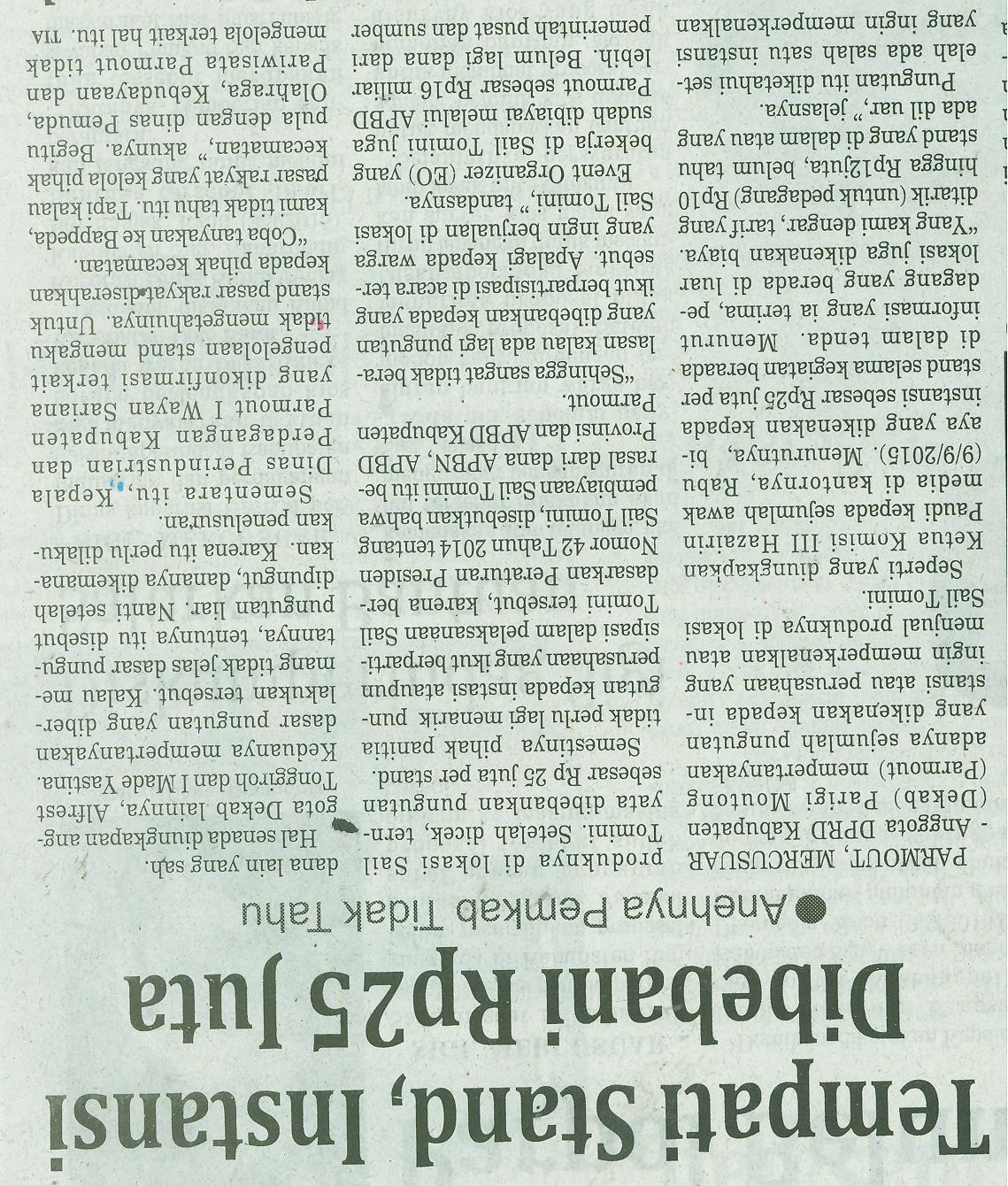 Harian    :MercusuarKasubaudSulteng IIHari, tanggal:Kamis, 10 September 2015KasubaudSulteng IIKeterangan:Tempati Stand, Instansi Dibebani Rp24 Juta.KasubaudSulteng IIEntitas:ParmoutKasubaudSulteng II